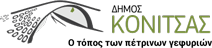                                                                                                                Κόνιτσα 31/05/2022ΑΝΑΚΟΙΝΩΣΗΔιασφάλιση ησυχίας κατά τη διεξαγωγή των Πανελλαδικών Εξετάσεων 2022Σας ενημερώνουμε ότι από τις 03/06/2022 έως και 10/06/2022 διεξάγονται οι Πανελλαδικές Εξετάσεις. Παρακαλείσθε κατά τις ανωτέρω ημερομηνίες να μεριμνήσετε, ώστε να διακοπούν ή να περιοριστούν στο ελάχιστο τα έργα πλησίον του Γενικού Λυκείου Κόνιτσας το οποίο είναι εξεταστικό κέντρο ή οι λοιπές δραστηριότητες, που δύνανται να επηρεάσουν την ομαλή διεξαγωγή των εξετάσεων. Από το Γραφείο Δημάρχου 